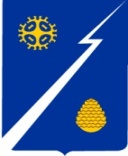 Ханты-Мансийский автономный округ-Югра(Тюменская область)Нижневартовский районГородское поселение ИзлучинскСОВЕТ ДЕПУТАТОВРЕШЕНИЕот 25.10.2017                                                                                                    № 261пгт. ИзлучинскВ соответствии с Бюджетным кодексом Российской Федерации, Федеральным законом от 18.07.2017 № 178-ФЗ «О внесении изменений                в Бюджетный кодекс Российской Федерации и статью 3 Федерального закона «О внесении изменений в Бюджетный кодекс Российской Федерации                    и признании утратившими силу отдельных положений законодательных актов Российской Федерации», уставом поселения, в целях урегулирования отдельных вопросов в сфере организации и осуществления бюджетного процесса в городском поселении Излучинск,Совет поселенияРЕШИЛ:1. Внести изменения в приложение к решению Совета депутатов городского поселения Излучинск от 05.02.2015 № 87 «Об отдельных вопросах организации и осуществления бюджетного процесса в городском поселении Излучинск» (с изменениями от 31.03.2017), дополнив пункт 1 раздела 3 «Порядок составления проекта решения Совета поселения                      о бюджете поселения на очередной финансовый год и плановый период (далее – порядок решения о бюджете поселения)» абзацем следующего содержания:«В решении о бюджете поселения могут предусматриваться бюджетные ассигнования на предоставление из местного бюджета субсидий юридическим лицам, 100 процентов акций (долей) которых принадлежит городскому поселения Излучинск, на осуществление капитальных вложений            в объекты капитального строительства, находящиеся в собственности указанных юридических лиц, и (или) на приобретение ими объектов недвижимого имущества с последующим увеличением уставных капиталов таких юридических лиц в соответствии с законодательством Российской Федерации.».2. Настоящее решение подлежит размещению (опубликованию)                   на официальном сайте органов местного самоуправления городского поселения Излучинск.3. Настоящее решение вступает в силу после его официального опубликования (обнародования).4. Контроль за выполнением решения возложить на постоянную комиссию по бюджету, налогам и социально-экономическому развитию поселения Совета депутатов городского поселения Излучинск                  (Н.П. Сорокина).Глава поселения                                                                               И.В. ЗаводскаяО внесении изменений в приложение            к решению Совета депутатов городского поселения Излучинск                от 05.02.2015 № 87 «Об отдельных вопросах организации и осуществления бюджетного процесса в городском поселении Излучинск»